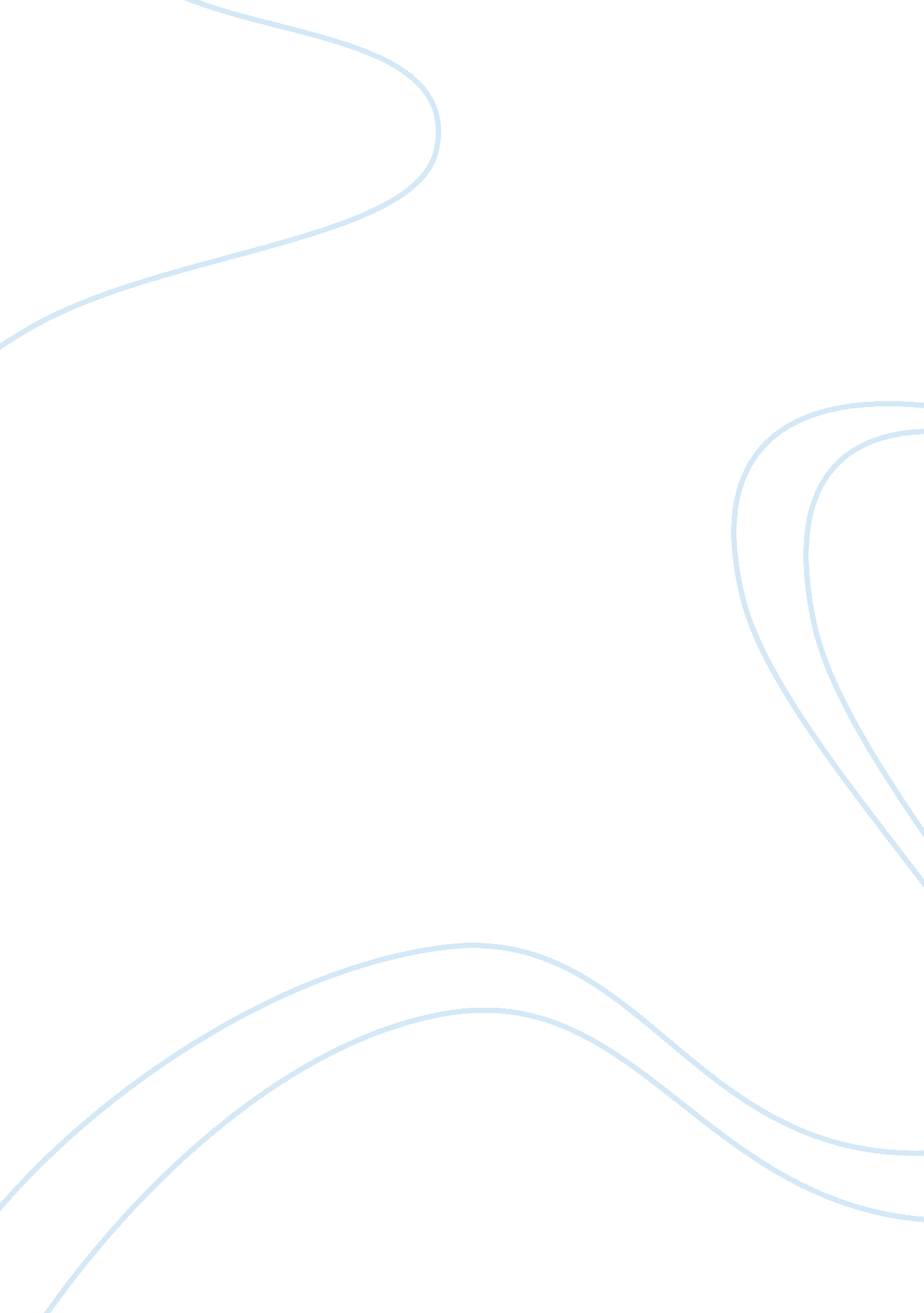 Example of empire state college admission essayHistory, Empires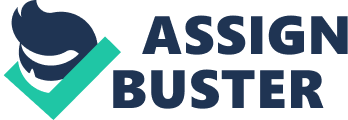 I would like to apply for admission to your program, __________. I have always wanted to be part of the Empire State College having known its achievements in the field of Arts and the Sciences. I have received my Associate of Science degree last May 2013 and have taken courses in Healthcare Management. 
I worked as a Hospital Corpsman in the US Navy for four years, from ____ to ____. I was tasked with varied responsibilities during my stint in the military. I had the opportunity to work with the best physicians is the field of Emergency Medicine. I was exposed in the area of allergology, having administered immunotherapy with allergens and testing for different allergies on over 650 active and retired members and their families. My work experience with the military allowed me to administer long term care for patients with infectious diseases such as those afflicted with the HBV and HIV virus. Our patients, numbering over 900, included those who are terminally-ill. I consider my job as a Hospital Corpsman a turning point in my career as I discovered that I have the passion for managing and administering care for the elderly and the young. 
Aside from my work in the military, I am also a Hearing Conservationist Technician. I monitor a hearing program to approximately 900 individuals in a shipping company. I designed and implemented an SOP for the program. I was then awarded a Navy Achievement Medal by the 7th Fleet Audiology Program. 
The future looks very promising for me. I intend to receive my Bachelors in CHS, Health Services Management and later on obtain a Masters Degree in Business Administration. It is my belief that my credentials, perseverance and ambition will lead me to the fulfillment of my dreams. If accepted at the Empire State College, I know that I will reach my full potential and eventually bring me closer to the realization of having to open my own health care facility which will focus on the care of patients diagnosed with Alzheimer’s. 
Thank you and I hope that the College will look kindly on my application. 